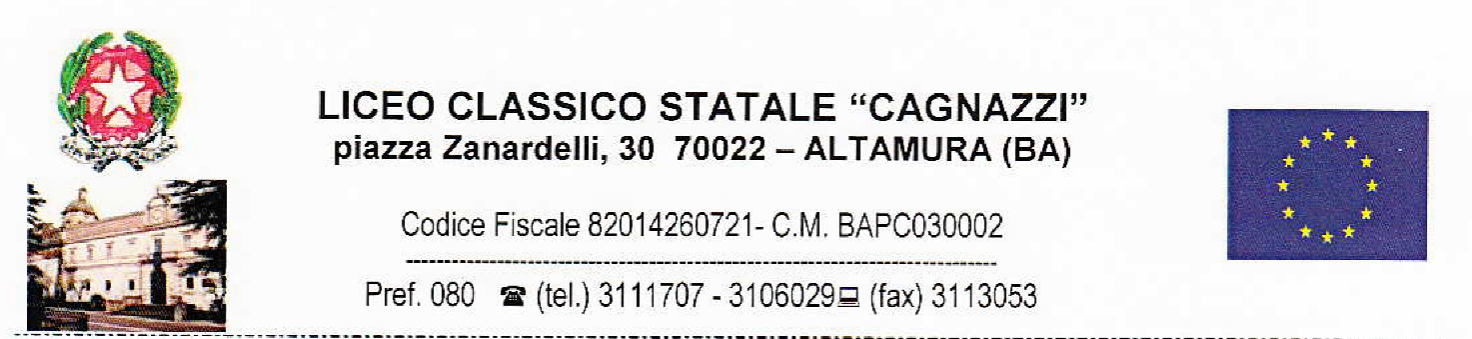 SEMINARIO – CONVEGNOGiovedì 23 Marzo 2017ore 11.00 – Aula Magna“IL MARE IN TAVOLA”Legislazione, Nutrizione ed Igienedei prodotti itticiPercorso Didattico–Culturale inerente l’Educazione AlimentareIntroduzione: prof. Michele FERRULLI(Agronomo e Medico Veterinario - Liceo Cagnazzi)Relatori:Dott.ssa Valentina TEPEDINO Medico Veterinario, direttore generale di EurofishmarketAvv. Marica LONGOAvvocato esperto in Legislazione AlimentareConclusioni:Preside Liceo Cagnazzi:  prof. Biagio CLEMENTE